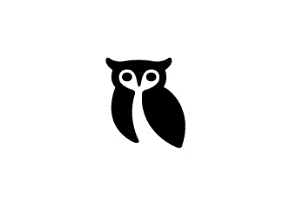 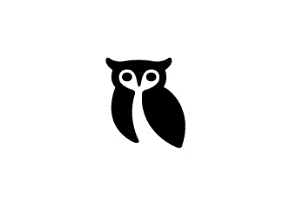 Dear Parents and CarersThere have been a few questions from parents asking about printing on seesaw as it doesn't always give an option for this. We aren't sure why...?I think we may have found the solution - Where it gives you the option to 'View Original' at the bottom, you can then print from there.However sometimes there is no option to 'view original'. When this is the case, you need to click 'add response', then 'draft' then it should give the option to 'view original'.I hope this helps everyone.Best wishesMr Adams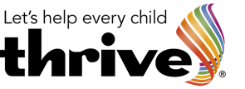 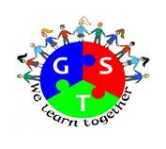 